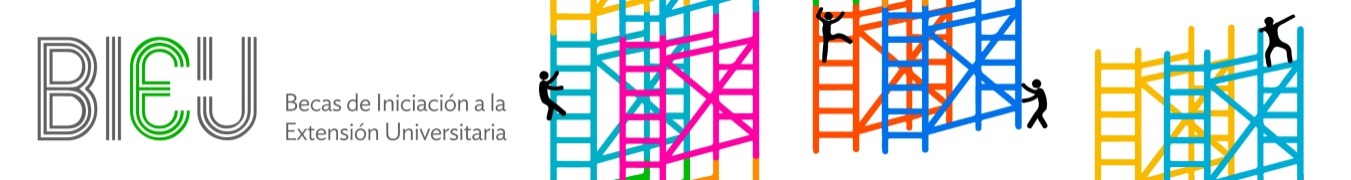 Declaración Jurada de les Postulantes“Declaro conocer y aceptar el Reglamento de Becas a la Iniciación en Extensión Universitaria y asumir los deberes y obligaciones pertinentes como Becario, en caso de otorgárseme la Beca para el desarrollo del presente Proyecto. Asimismo declaro que no he sido becario de extensión en dos períodos precedentes alternos o consecutivos a esta convocatoria, ni soy beneficiarie de una Beca de la Secretaría de Extensión de la UNC.”….…………………………………………..Firma y aclaración de le  postulante a Beca“Declaro conocer y aceptar el Reglamento de Becas a la Iniciación en Extensión Universitaria y asumir los deberes y obligaciones pertinentes como Becario, en caso de otorgárseme la Beca para el desarrollo del presente Proyecto. Asimismo declaro que no he sido becario de extensión en dos períodos precedentes alternos o consecutivos a esta convocatoria, ni soy beneficiarie de una Beca de la Secretaría de Extensión de la UNC.”….…………………………………………..Firma y aclaración de le  postulantes a Beca“Declaro conocer y aceptar el Reglamento de Becas a la Iniciación en Extensión Universitaria y asumir los deberes y obligaciones pertinentes como Becario, en caso de otorgárseme la Beca para el desarrollo del presente Proyecto. Asimismo declaro que no he sido becario de extensión en dos períodos precedentes alternos o consecutivos a esta convocatoria, ni soy beneficiarie de una Beca de la Secretaría de Extensión de la UNC .”….…………………………………………..Firma y aclaración de le  postulante a Beca